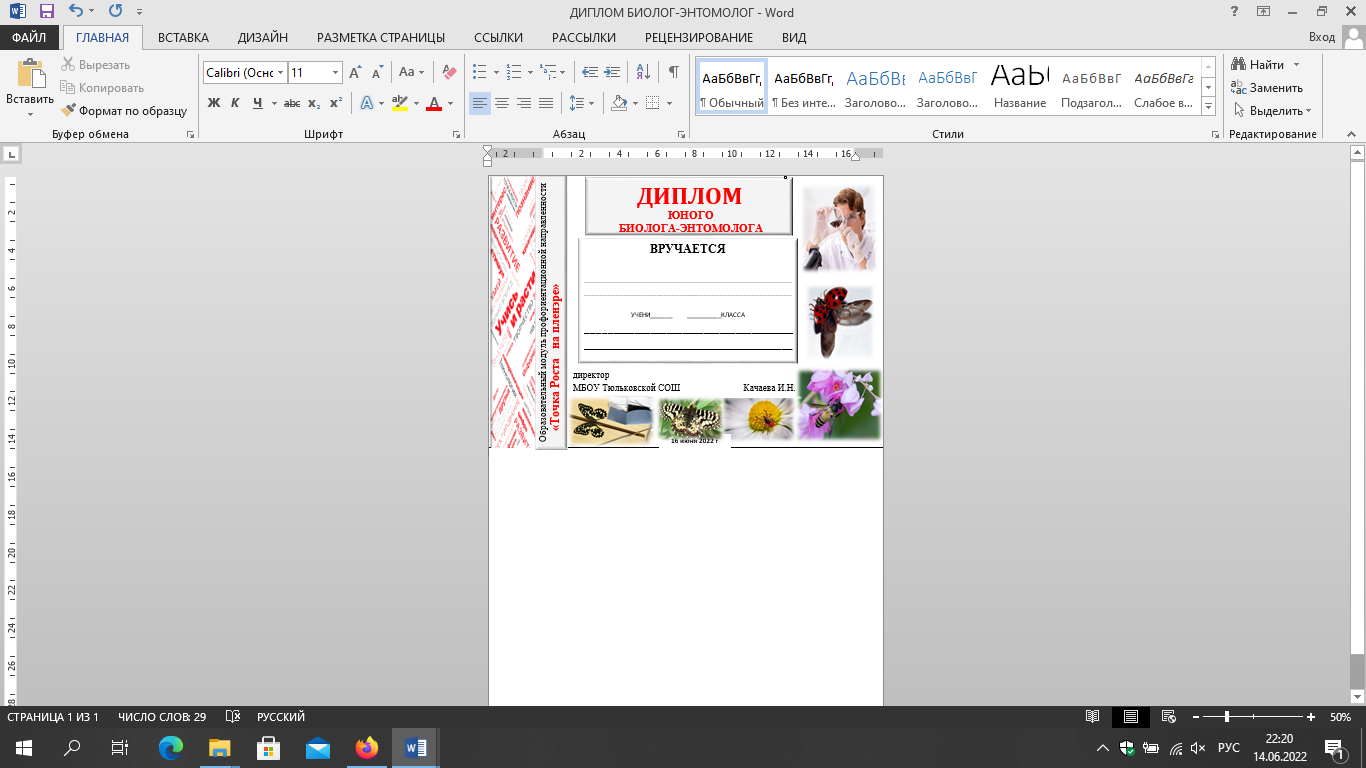 0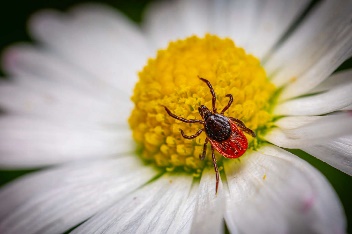 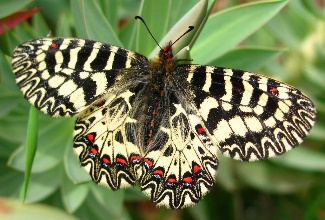 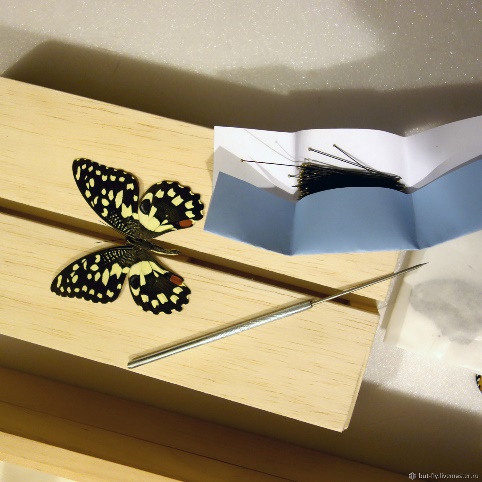 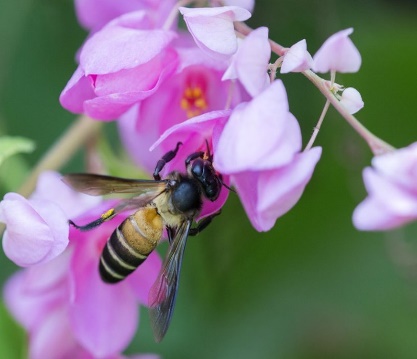 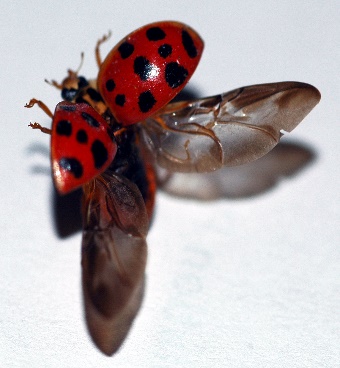 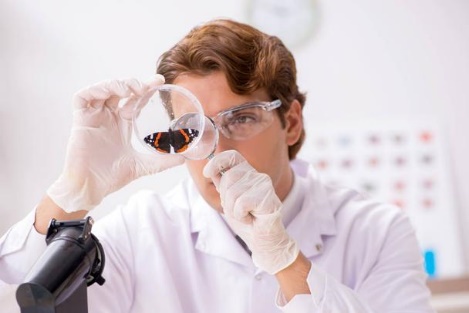 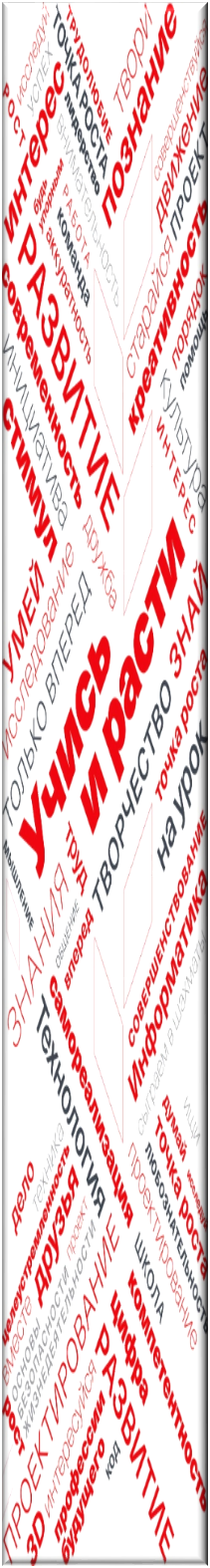 0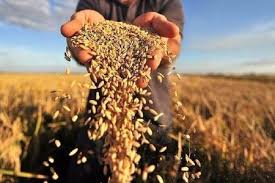 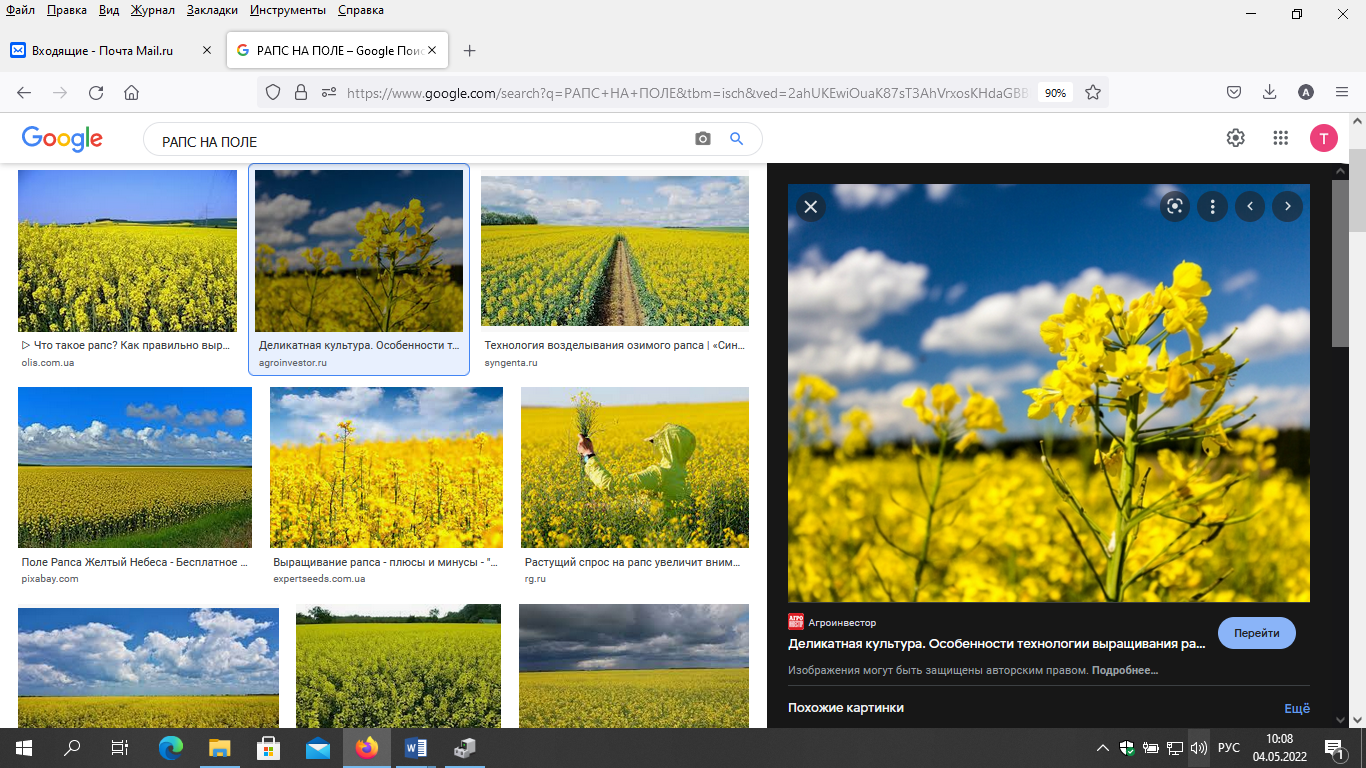 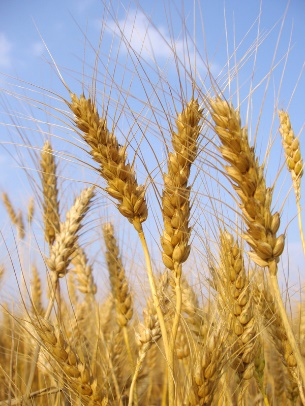 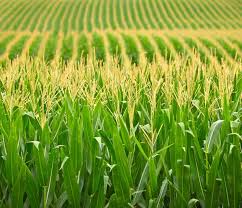 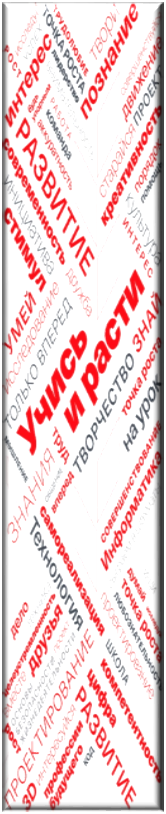 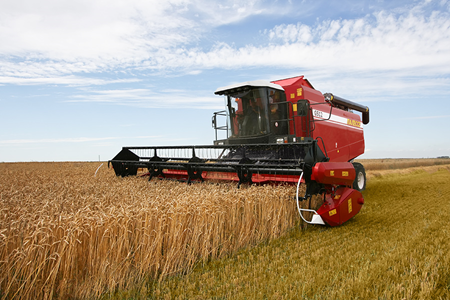 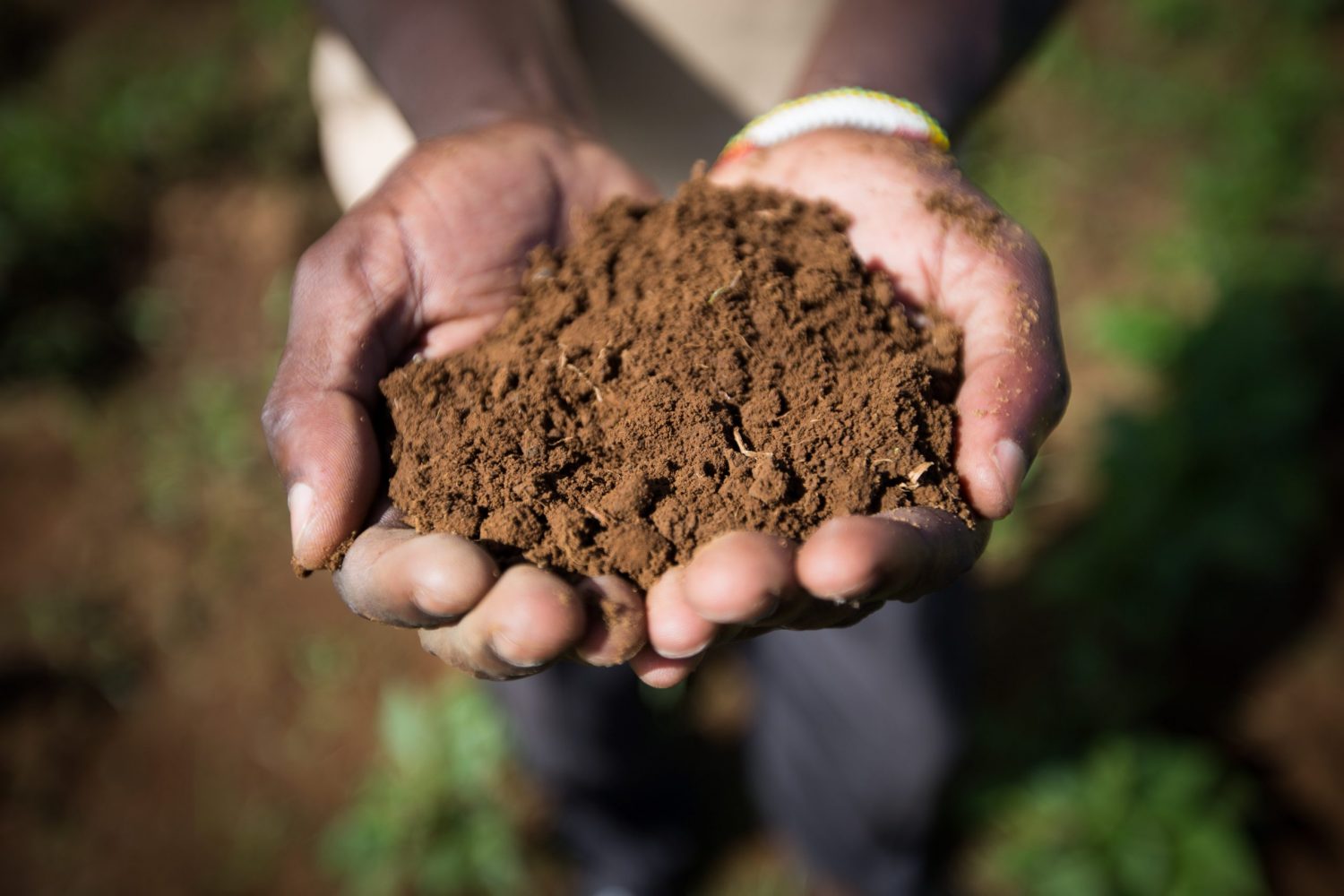 